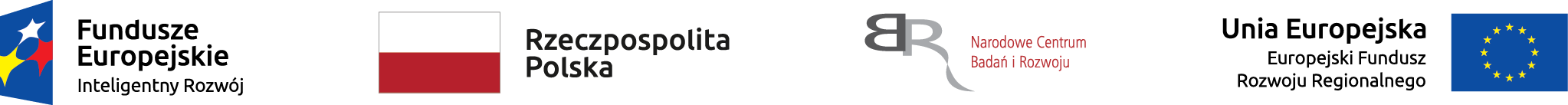 Nr sprawy: 1/2019/RR/DensiCoal	    Załącznik nr 3 do Zapytania ofertowego		    Katowice, dnia ………………………….	…………………	(Nazwa Wykonawcy)ZAMÓWIENIESzczegółowych informacji na temat przedmiotu i warunków zamówienia udziela:Pan  Piotr Fudała, tel.: +48 32 357 0977e-mail: pfudała@jswinnowacje.pl          Potwierdzenie przyjęcia do realizacji przez Wykonawcę:                        ………………                     ……………………………..                             data                       podpis upoważnionego przedstawiciela Wykonawcy1Nazwa i adres ZamawiającegoJSW Innowacje S.A., ul. Paderewskiego 41, 40-282 Katowice2Nazwa zamówieniaZakup surowców w celu przeprowadzenia testów otrzymywania zagęszczonego komponentu wsadu węglowego metodą ekstrudowania (zagęszczony komponent w formie pelletu)na potrzeby realizacji projektu pn.: Technologia wytwarzania zagęszczonego komponentu mieszanek dla zasypowego systemu obsadzania komór koksowniczych z wykorzystaniem drobnoziarnistych frakcji węglowych (DFW) z podziałem na zadania:Zadanie nr 1 – Całkowicie palny, bezsiarkowy klej do aglomeracji*Zadanie nr 2 – Melasa buraczana*Zadanie nr 3 – Skrobia pszenna modyfikowana termicznie*Zadanie nr 4 – Mieszanina stałych węglowodorów naftowych HDS*Zadanie nr 5 – Mieszanina stałych węglowodorów naftowych HDC*Zadanie nr 6 – Smoła po wirówkach**niepotrzebne skreślić3Numer zamówienia1/2019/RR/DensiCoal4Krótki opis przedmiotu zamówieniaPrzedmiotem zamówienia jest zakup surowców w celu przeprowadzenia testów otrzymywania zagęszczonego komponentu wsadu węglowego metodą ekstrudowania (zagęszczony komponent w formie pelletu), na potrzeby realizacji projektu prowadzonego przez JSW Innowacje S.A.Zadanie nr 1 – Serwomechanizmy cyfrowe*Zadanie nr 2 – Anteny omnikierunkowe*Zadanie nr 3 – Wtyki serwomechanizmu*Zadanie nr 4 – Kable silikonowe**niepotrzebne skreślić5Termin realizacji Do 21 dni od daty podpisania niniejszego zamówienia.6Wartość zamówienia7Sposób i termin płatnościDo 14 dni od dnia dostarczenia prawidłowo wystawionej faktury do Zamawiającego wraz z obustronnie podpisanym protokołem odbioru. Zamawiający może wyrazić zgodę na płatność na podstawie wystawionej faktury pro forma.8Sposób realizacji……………………………..9Podpis osoby merytorycznie odpowiedzialnej…………………………                                                                                                ………………………………………….           data                                                                                           podpis Pracownika Merytorycznie odpowiedzialnego10Podpis Kierownika B+R…………………………                                                                                                ………………………………………….           data                                                                                                                              podpis Kierownika B+R